Nom :……………………………………                         Prénom :……………………………..                 Classe : 4T (1 et 2)Exercice n°1 :Pour chacune de ces questions, une seule des réponses proposées est exacte.1/ Soit f une fonction définie sur IR, f ’ sa dérive, f ‘’ sa dérivé seconde de f et Cf  sa courbe représentative dans un repère o.n.On donne le tableau de variation de la fonction f ‘.La courbe Cf  admet :Aucun point où la tangente est horizontale.Un seul point où la tangente est horizontale.Deux point où la tangente est horizontale.2/ ABCDEFGH  est  un  cube  d’arête  1 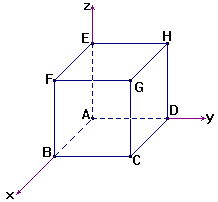 On  munit  l’espace  du  repère  orthonormé  direct (A ,)a/  Le  réel    est  égal  à :    0                                                       b/   Le  vecteur    est  égal  à :         c/    On  désigne  par  I  le  milieu  du  segment  [EG]           Soit  S  la  sphère  de  centre  I  et  passant  par  F  . Alors  on  a :            Le  plan  (BEG)  est  tangent  à  la  sphère  S            L’intersection  de  la  sphère  S  et  le  plan  (BEG)  est  le  cercle  de  diamètre  [EG]             L’intersection  de  la  sphère  S  et  le  plan  (BEG)  est  le  cercle  circonscrit  au  triangle  EGH     Exercice  n°2 :    La  courbe ( C  ) donnée  ci-après  représente  une  fonction  f   définie  et  dérivable   sur   dans  un  repère orthonormé . Cette  courbe  passe  par  les  points  A( -3 ; 1)  et  B( -1 ; 3). Les  droites (D) et (D’) sont  les  tangentes  à  la  courbe  respectivement  en  A  et  en  B.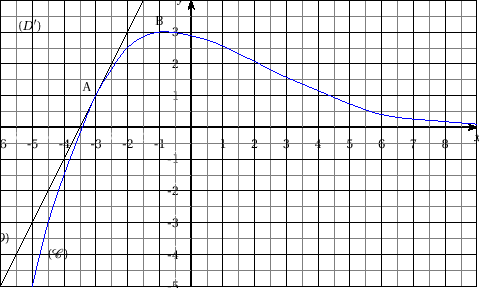 1. Déterminer graphiquement f ′( -3) , f ′( -1)  ,                                      et  2. Soit g la fonction définie sur IR par g(x) =.   a. Justifier que f et g ont  les  mêmes  variations.   b. Déterminer    et   .     c. Calculer g′( -3).3. Soit h la fonction définie sur ] -3,1 ; +∞[ par       h(x)  = ln (f (x))    a. Déterminer   .  (On justifiera le résultat).    b. Calculer h’ ( -3).Exercice n°3 :On  considère  dans  l’espace  E   muni  d’un  repère  orthonormé  (O,) les  points  A(3 , -3 , 0) ; B(-3 , -3 , 8)  et  le  plan  P  d’équation     et  l’ensemble  S = { M(x,y,z)  E   tel  que   }  .1°)- Montrer  que  S  est  une  sphère  de  centre  I(0 , -3 , 4)  et  de  rayon  R = 5  2°)- a / Déterminer  une  représentation  paramétrique  de  la  droite  passant  par  I  et              Perpendiculaire  à  P         b / Déterminer  les  coordonnées  du  point  H  intersection  de  P  avec   .3°)- Montrer  que  P  coupe  S  selon  un  cercle  dont  on  précisera  le  centre  et  le  rayon  4°)- Soit  le  plan  Q :  . Montrer  que  Q  est  tangent  à  S  en  A  5°)- a / Vérifier  que  [AB]  est  un  diamètre  de  S  .      b / En  déduire  une  équation  du  plan  Q’  parallèle  à  Q  et  tangent  à  S  6°)- Soit  le  point  C(0 , -6 , 0)        a / Montrer  que  le  tétraèdre  OABC  est  inscrit  dans  S        b / Calculer  le  volume  du  tétraèdre  OABC  Exercice n°4 :On considère la fonction f définie sur IR par f(x) = .Soit Cf  sa courbe représentative dans un repère o.n ;.a. Déterminer la limite de f en +∞.b. Montrer que la droite ( D ) d’équation :y = est une asymptote à la courbe Cf  au voisinage de + ∞ .c. Étudier la position relative de ( D ) et Cf  .       2.   a. Montrer que pour tout réel x, f(x) = .b. En déduire la limite de f en - ∞.c. Montrer que la droite ( D’ ) d’équation : y = est une asymptote à la courbe Cf  au voisinage   de - ∞.       3.    On note f’ la fonction dérivée da la fonction f.             a. Montrer que pour tout x réel, f’(x) = .             b. En déduire les variations de la fonction f.      4.   a. Montrer que f(ln2) = .            b. Tracer Cf  .x-12++ f ‘(x)++000000++111+∞f ’(x)-∞000